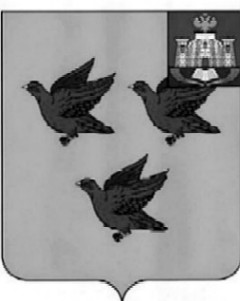 РОССИЙСКАЯ ФЕДЕРАЦИЯОРЛОВСКАЯ ОБЛАСТЬАДМИНИСТРАЦИЯ ГОРОДА ЛИВНЫП О С Т А Н О В Л Е Н И Е25 января 2017 г.                                                                                                 № 2      г. ЛивныО внесении изменений в постановление администрации города от 15 июля 2016 года №92 «Об утверждении муниципальной программы «Развитие муниципальной службы в городе Ливны Орловской области на 2017-2019 годы»Руководствуясь Бюджетным кодексом Российской Федерации, Федеральным законом от 6 октября 2003 года №131-ФЗ «Об общих принципах организации местного самоуправления в Российской Федерации», Федеральным законом от 2 марта 2007 года №25-ФЗ «О муниципальной службе в Российской Федерации», Законом Орловской области от 9 января 2008 года №736-ОЗ «О муниципальной службе в Орловской области», постановлением Правительства Орловской области от 29 ноября 2012 года №444 «Об утверждении государственной программы «Повышение эффективности государственного и муниципального управления в Орловской области, поддержка институтов гражданского общества» администрация города п о с т а н о в л я е т:Внести в приложение к постановлению администрации города от 15 июля 2016 года №92 «Об утверждении муниципальной программы «Развитие муниципальной службы в городе Ливны Орловской области на 2017-2019 годы» (далее Программа) следующие изменения:1.1. В паспорте строку «Объем бюджетных ассигнований Программы» изложить в следующей редакции:1.2. раздел IV изложить в следующей редакции:«IV. Обоснование ресурсного обеспечения ПрограммыОбщий объем финансирования Программы в 2017-2019 годах составляет 90 тыс. рублей из бюджета города Ливны, в том числе по годам:2017 год – 30 тыс. рублей;2018 год – 30 тыс. рублей;2019 год – 30 тыс. рублей.»1.3. В приложении 1 к Программе:а) в пункте 2.1. вместо цифр «75,0» записать «30,0»;б) после пункта 4.2. вместо цифр «75,0» записать «30,0», вместо цифры «225,0» записать «90,0».Опубликовать настоящее постановление в газете «Ливенский вестник» и разместить на официальном сайте администрации города в сети Интернет.Контроль за исполнением постановления возложить на начальника отдела организационной и кадровой работы Т.Н. Болычеву. Глава города                                                                                         Н.В. ЗлобинОбъем бюджетных ассигнований ПрограммыОбщая потребность в финансовых средствах из городского бюджета (прогноз) – 90 тыс. рублей, в том числе:капитальные вложения – 0,0 тыс. рублей;НИОКР – 0,0 тыс. рублей;прочие расходы – 0,0 рублей;Сумма расходов на финансирование Программы по годам составит:2017 год – 30 тыс. рублей;2018 год – 30 тыс. рублей;2019 год – 30 тыс. рублей.